Liebe Masterstudierende des Sachunterrichts,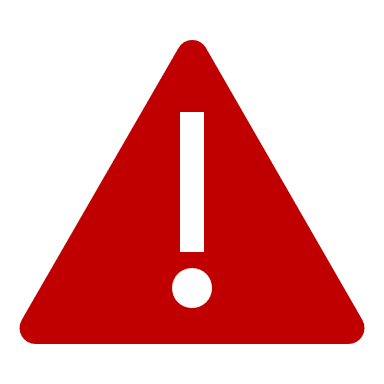 
das Team Sachunterricht (Abteilung für Sachunterricht - Didaktik des Sachunterrichts) der Europa-Universität Flensburg hat zur besseren Planung der Masterarbeiten in der Abteilung ein Verfahren für die Interessensbekundung von Abschlussarbeiten eingeführt. Damit können wir unsere Kapazitäten in der Abteilung optimal nutzen und verteilen. Zudem haben wir mit dem sog. „Windhundprinzip“ – wer sich zuerst meldet, bekommt den Platz – in der Vergangenheit keine guten Erfahrungen gemacht. 
Wir möchten die Studierenden bei der Masterarbeit begleiten, die ein besonderes Interesse daran haben, die Arbeit in der Didaktik des Sachunterrichts zu schreiben. Deshalb gilt nun folgende Regelung: Jede/r Studierende, die/der in der Didaktik des Sachunterrichts die Masterarbeit schreiben möchte, bewirbt sich mit einer kurzen Projektskizze (siehe nächste Seite). 

Bewerbungsschluss für alle, die ihre Abschlussarbeit zwischen November 2021 und Oktober 2022 in der Didaktik des Sachunterrichts beim SPA anmelden möchten:15. September 2021 Das Team Sachunterricht entscheidet über die Annahme und Verteilung der Betreuung und Begutachtung Ihrer Abschlussarbeit aufgrund Ihres Bewerbungsantrags. Sie erhalten nach dem 15. September 2021 eine Rückmeldung, ob und von welchen MitarbeiterInnen die Arbeit betreut werden kann. Bitte beachten Sie: Wir können aufgrund der zur Verfügung stehenden Kapazitäten nicht garantieren, dass Sie einen Platz erhalten und auch nicht, dass wir Ihre/n Erst- und Zweitbetreuer/in realisieren können. Erhalten Sie mit der Rückmail auf Ihre Bewerbung bis zum 30. September 2021 ein Betreuungsangebot, können Sie dieses auch ablehnen, wenn Sie mit den zugeordneten BetreuerInnen nicht einverstanden sind. Bitte haben Sie aber Verständnis dafür, dass dann der Platz verfällt. Für die Betreuung stehen folgende KollegInnen der Didaktik des Sachunterrichts zur Verfügung: 
Lennart Bendixen - Prof. Dr. Beate Blaseio - Dr. Leena Brütt - Dr. Julia Menger - Dr. Claudia Plinz - 
Dr. Karen Rieck - Elisabeth Voß-Isenbeck - Iris WeigtDas hier skizzierte Verfahren gilt nur für die Anfertigung einer Abschlussarbeit in der Didaktik des Sachunterrichts bei den oben genannten DozentInnen. Bitte beachten Sie: Diese Regelung gilt nur, wenn Sie die Masterarbeit in der Didaktik des Sachunterrichts schreiben wollen. Sie können als Masterstudierende Sachunterricht Ihre Masterarbeit auch in einer der Bezugswissenschaften des Sachunterrichts Ihres Studienschwerpunktes im Bachelor schreiben: Nawi: Biologie, Chemie, Physik, Technik bzw. Gewi: Geographie, Geschichte, Politik, Wirtschaft; Alle: GuE. Bitte wenden Sie sich bei Interesse, in einer Bezugswissenschaft des Sachunterrichts die Masterarbeit zu schreiben, direkt an die DozentInnen der Bezugsfächer und erfragen die dortigen Regelungen zur Betreuung einer Masterarbeit.   Beachten Sie bitte die Regelung, dass für eine Masterarbeit mindestens eine Professur beteiligt sein muss. Es ist selbstverständlich auch möglich, dass DozentInnen anderer Abteilungen und Institute gemeinsam mit den KollegInnen der Didaktik des Sachunterrichts die Arbeiten begutachten und betreuen! Dann bewerben Sie sich bitte trotzdem und vermerken es entsprechend!Bei Interesse, in der Didaktik des Sachunterrichts die Masterarbeit zu schreiben: 
Bitte nehmen Sie rechtzeitig Kontakt (Sprechstunde) mit einer Dozentin oder einem Dozenten auf, die/den Sie für die Erstbetreuung wünschen. In dem persönlichen Gespräch können Sie Ihre inhaltlichen Ideen vorstellen. Sie werden dort auch hinsichtlich der Anfertigung des Bewerbungsbogens beraten bzw. können Fragen zum Bewerbungsverfahren stellen.
Den Bewerbungsbogen für die MA-Arbeit senden Sie bitte an Frau Blaseio (per E-Mail). Stand: 21.06.2021 – Team Sachunterricht der Abteilung für Sachunterricht der Europa-Universität Flensburg Bewerbung für die Betreuung einer Masterarbeit 
im Fach Sachunterricht 
 Ihr Name: 
Ihre E-Mailadresse:

Wunsch für die Erstbetreuung: 
ggf. Wunsch für das Zweitgutachten:

Thema:


Zentrale Fragestellung: Projektbeschreibung: 
Idee, Ziele, Methoden, Untersuchungsdesign, Rahmenbedingungen ... 
(max. 1500 Zeichen)



Wichtigste Literatur (nicht mehr als 5 Literaturangaben): 




 Abgabe des Bewerbungsbogens per E-Mail bis 15. September 2021 an 
blaseio@uni-flensburg.de